SwipeGesture描述：用于触发滑动事件，滑动最小速度为100vp/s时识别成功。Api：从API Version 8开始支持接口：SwipeGesture(value?: { fingers?: number; direction?: SwipeDirection; speed?: number })参数：SwipeDirection枚举：事件：示例代码：示例效果：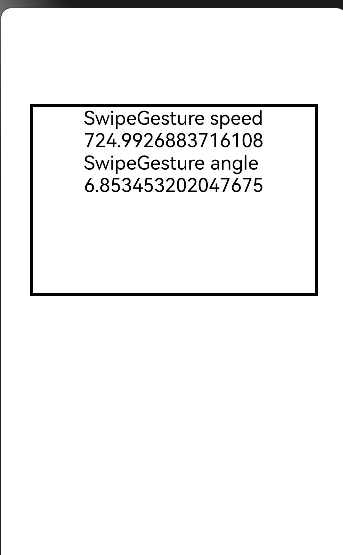 参数名称参数类型必填参数描述fingersnumber否触发滑动的最少手指数，默认为1，最小为1指，最大为10指。默认值：1directionSwipeDirection否触发滑动手势的滑动方向。默认值：SwipeDirection.Allspeednumber否识别滑动的最小速度（默认为100VP/秒）。默认值：100名称描述All所有方向。Horizontal水平方向。Vertical竖直方向。None任何方向均不可触发。名称功能描述onAction(event:(event?: GestureEvent) => void)滑动手势识别成功回调。@Entry
@Component
struct SwipeGestureExample {
  @State rotateAngle: number = 0;
  @State speed: number = 1;

  build() {
    Column() {
      Column() {
        Text("SwipeGesture speed\n" + this.speed).fontSize(20)
        Text("SwipeGesture angle\n" + this.rotateAngle).fontSize(20)
      }
      .border({ width: 3 })
      .width(300)
      .height(200)
      .margin(100)
      .rotate({ angle: this.rotateAngle })
      // 单指竖直方向滑动时触发该事件
      .gesture(
      SwipeGesture({ direction: SwipeDirection.Vertical })
        .onAction((event: GestureEvent) => {
          this.speed = event.speed;
          this.rotateAngle = event.angle;
        })
      )
    }.width('100%')
  }
}